國家發展委員會 新聞稿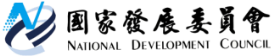 國家發展委員會於今(31)日第34次委員會議中陳報「政府網站服務品質檢討與精進」，以提升政府網站服務品質，提高民眾對政府網站服務滿意度。政府網站是機關於網路世界的重要施政窗口，社群網站亦是機關與民眾互動溝通的重要管道。政府網站資訊揭露之豐富性、即時性與正確性，已列為國際評比之重要指標，如聯合國、世界經濟論壇 (WEF)、日本早稻田大學全球電子化政府評比項目。為提升中央及地方政府網站服務品質，提高民眾對政府網站服務滿意度，國家發展委員會自97年起，每年定期辦理政府網站檢核，檢核指標參照國際政府網站趨勢，歷年辦理檢核指標滾動式修正，並於105年8月訂頒「政府網站營運績效檢核計畫」，檢核對象包括行政院及所屬機關、直轄市及縣市政府、鄉鎮市區公所之網站。國家發展委員會自105年9月1日起，已檢核行政院及所屬二級機關(計34個)、三級機關(計122個)，檢核結果顯示，行政院及所屬二級機關平均分數為93.03分，其中90分以上機關達79%，行政院所屬三級機關平均分數82.01分，其中90分以上機關達24%。針對本次檢核結果，網站精進優化部分，包含充實外語網站內容，以利涉外人士查閱；導入資訊圖像化與e化服務，便捷民眾對政策的理解；強化社群媒體溝通與經營，提高民眾互動參與；提供行動裝置瀏覽，以滿足行動上網需求；加強導入搜尋引擎最佳化(SEO)機制，提升網站易用性與搜尋準確度。為確保各政府網站符合民眾需求，國發會將依循國際政府網站發展趨勢及國內使用需求，持續協助檢視政府網站，打造以民為本的政府服務，建立我國政府網站創新標竿。